November 29, 2020 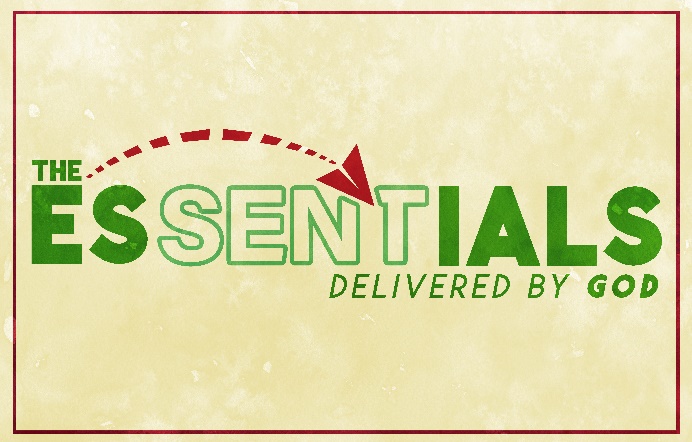 “When God Sent Hope”    “And His name will be the hope of all the world.” 
Matthew 12:21Hope                         …“Faith has to do with things that are not seen and hope with things that are not at hand.” - Thomas AquinasHope is                        .Hope liberates.Hope unleashes compassion.Hope encourages people.Hope motivates.Hope helps people attempt new things.Hope motivates people to find new strength.Hope propels people forward—even when it seems impossible.  *Ray JohnstonHope gives new             .You’re more successful.You feel more satisfied.You’re less affected by stress.You have more satisfying relationships.You’re physically healthier.You’re more productive.You’re more compassionate.You’re more willing to help people in need.You hold yourself to higher standards.You’re more likely to assume leadership.You’re more likely to see God as loving, caring, and forgiving! *Ray JohnstonHope is one of the human                         for life.“Three things will last forever—faith, hope, and love—and the greatest of these is love.” 1 Corinthians 13:13Hope is…“I pray that your hearts will be flooded with light so that you can understand the confident hope He has given to those He called—His holy people who are His rich and glorious inheritance.” Ephesians 1:18The dictionary                  hope as: a feeling of expectation and desire for a certain thing to happen. Biblically, we define hope as a confident expectation and desire for something good in the future, and we expect it to happen.“Why am I discouraged? Why is my heart so sad? I will put my hope in God! I will praise Him again— my Savior and my God!” Psalm 42:5Jesus is our                 of hope. “I pray that God, the source of hope, will fill you completely with joy and peace because you trust in Him. Then you will overflow with confident hope through the power of the Holy Spirit.” Romans 15:13When we are born again, that hope now            in us.“Praise be to the God and Father of our Lord Jesus Christ! In His great mercy He has given us new birth into a living hope through the resurrection of Jesus Christ from the dead,” 
1 Peter 1:3 NIVHope is our                  .“This hope is a strong and trustworthy anchor for our souls. It leads us through the curtain into God’s inner sanctuary.” Hebrews 6:19God has given us a hope                   this world...the greatest motivation possible.“And we believers also groan, even though we have the Holy Spirit within us as a foretaste of future glory, for we long for our bodies to be released from sin and suffering. We, too, wait with eager hope for the day when God will give us our full rights as His adopted children, including the new bodies He has promised us.  We were given this hope when we were saved. (If we already have something, we don’t need to hope for it.” Romans 8:23-24“…which come from your confident hope of what God has reserved for you in heaven. You have had this expectation ever since you first heard the truth of the Good News.” Colossians 1:5“And now, dear brothers and sisters, we want you to know what will happen to the believers who have died so you will not grieve like people who have no hope.” 1 Thessalonians 4:13C.  Christmas story is abundant with hope, there was a                  given and they believed…“And in another place Isaiah said, ‘The heir to David’s throne will come, and He will rule over the Gentiles. They will place their hope on Him.’” Romans 15:12Mary and Joseph had a hope in the promise of the 
                         .“’Don’t be afraid, Mary,’ the angel told her, ‘for you have found favor with God! You will conceive and give birth to a son, and you will name Him Jesus.  He will be very great and will be called the Son of the Most High. The Lord God will give Him the throne of His ancestor David. And He will reign over Israel forever; His Kingdom will never end!’” Luke 1:30-33“As he considered this, an angel of the Lord appeared to him in a dream. ‘Joseph, son of David,’ the angel said, ‘do not be afraid to take Mary as your wife. For the child within her was conceived by the Holy Spirit.’” Matthew 1:20The shepherds had to believe the                    of the angels.“When the angels had returned to heaven, the shepherds said to each other, ‘Let’s go to Bethlehem! Let’s see this thing that has happened, which the Lord has told us about.’  They hurried to the village and found Mary and Joseph. And there was the baby, lying in the manger.” Luke 2:15-16Anna and Simeon awaited the                    of the Messiah.“Simeon was there. He took the child in his arms and praised God, saying, ‘Sovereign Lord, now let your servant die in peace, as You have promised.’” Luke 2:28-29“Anna, a prophet, was also there in the Temple...She came along just as Simeon was talking with Mary and Joseph, and she began praising God. She talked about the child to everyone who had been waiting expectantly for God to rescue Jerusalem.” 
Luke 2:36a,38The wise men                        miles following the star with the hope of finding the King!“Where is the newborn king of the Jews? We saw His star as it rose, and we have come to worship Him.” Matthew 2:2D. Where do you find your hope and where do you need to build hope…“Let us hold tightly without wavering to the hope we affirm, for God can be trusted to keep His promise.” Hebrews 10:23Has God given you promises you are waiting to be revealed?“God will do this, for He is faithful to do what He says, and He has invited you into partnership with His Son, Jesus Christ our Lord.” 1 Corinthians 1:9Are there those who need to see, hear, and believe in your hope?“Instead, you must worship Christ as Lord of your life. And if someone asks about your hope as a believer, always be ready to explain it.” 1 Peter 3:15Have you been placing your hope in the things around you?“So we don’t look at the troubles we can see now; rather, we fix our gaze on things that cannot be seen. For the things we see now will soon be gone, but the things we cannot see will last forever.” 2 Corinthians 4:18Do you need to get back to God promises and remember, He has a plan for you?“For I know the plans I have for you,” says the Lord. ‘They are plans for good and not for disaster, to give you a future and a hope.’” Jeremiah 29:11To begin a relationship with Jesus…Text: I Choose Jesus to 88202Next Week: “When God Sent Love”